PLEASE CREDIT STAR WHEEL BOOKS ON ALL IMAGES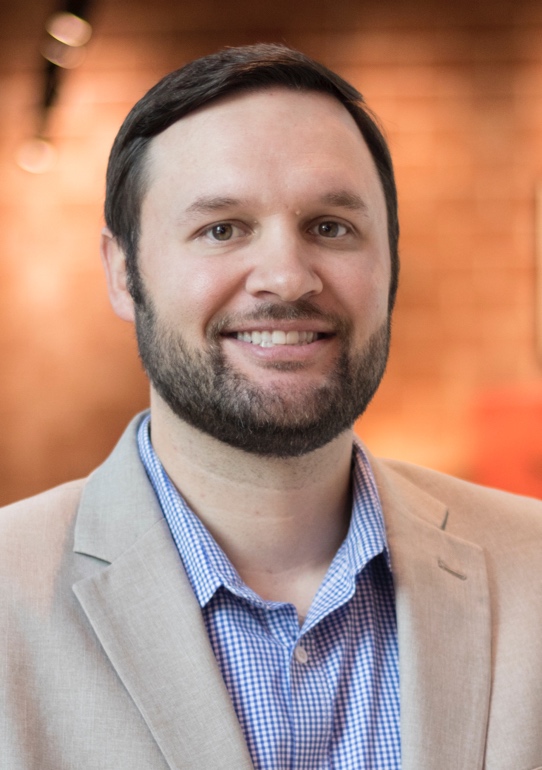 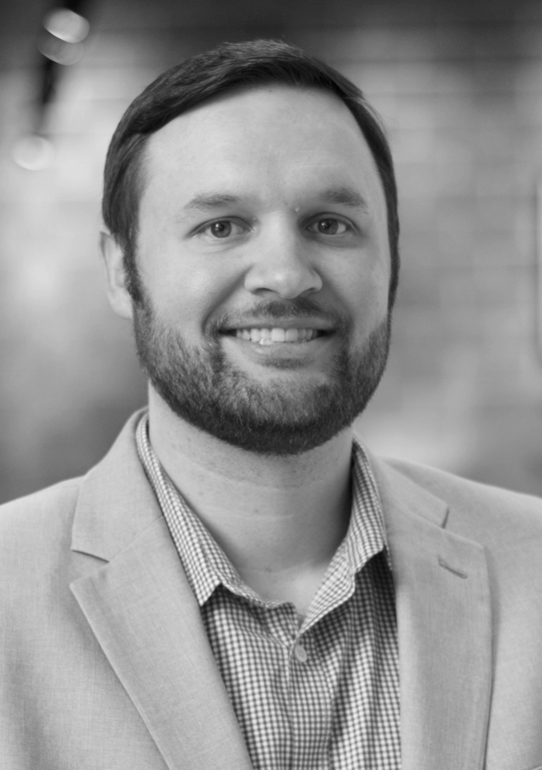 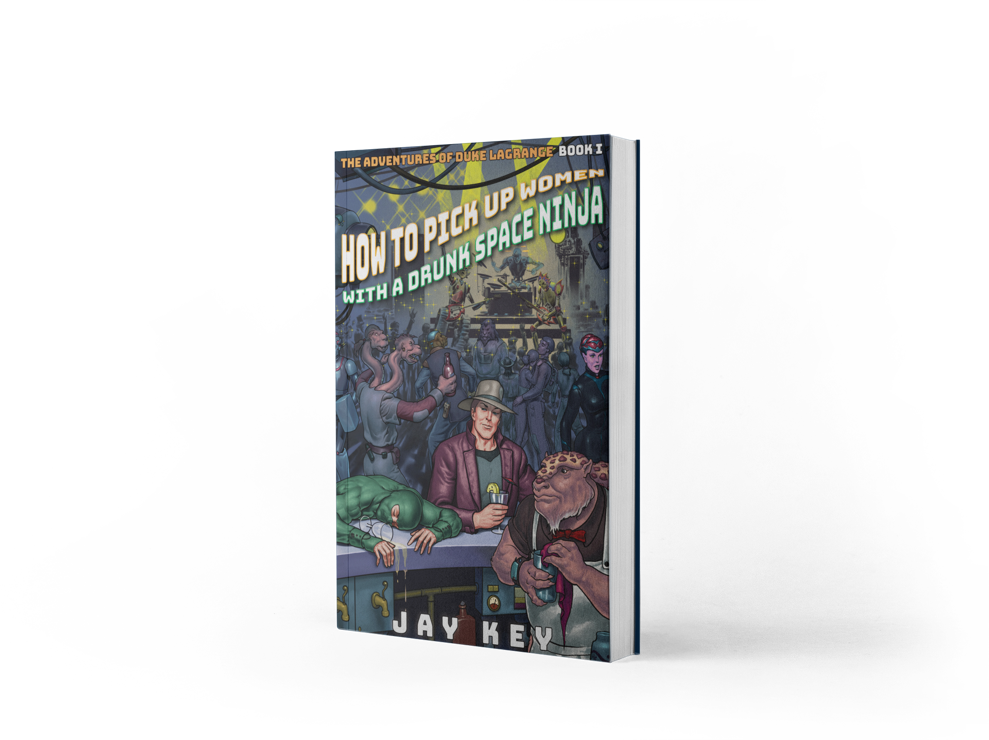 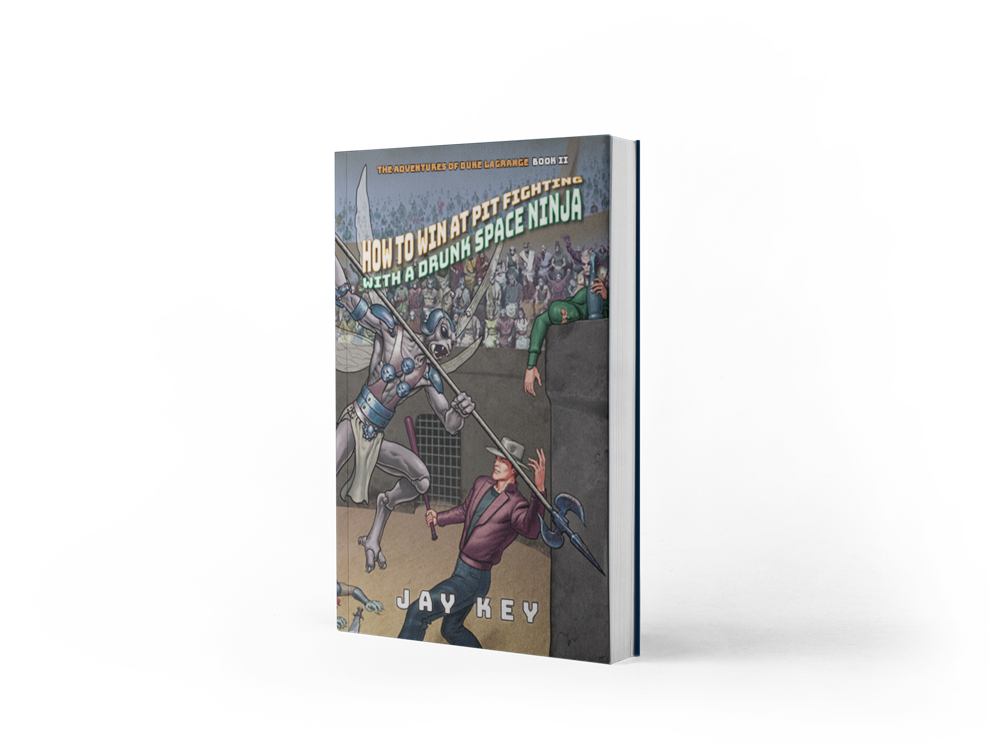 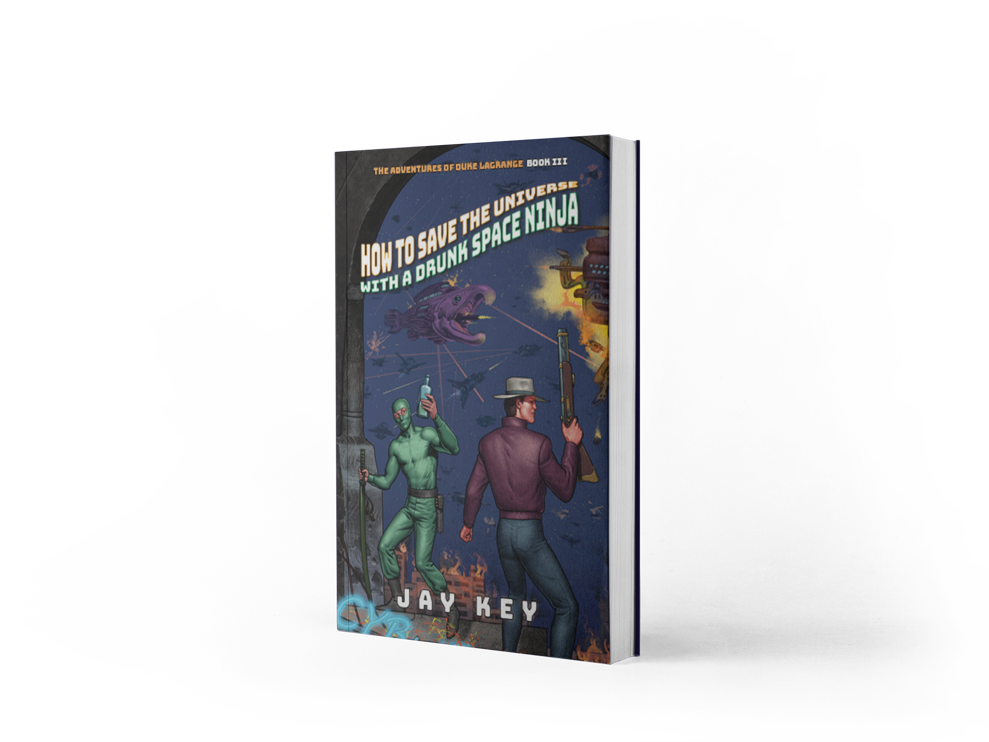 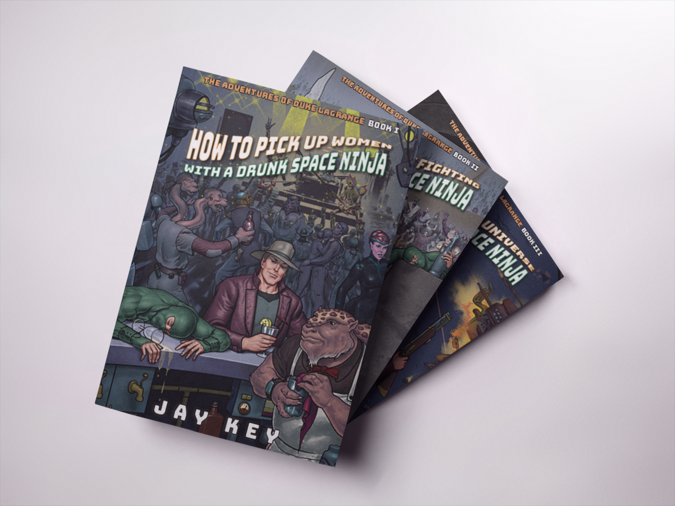 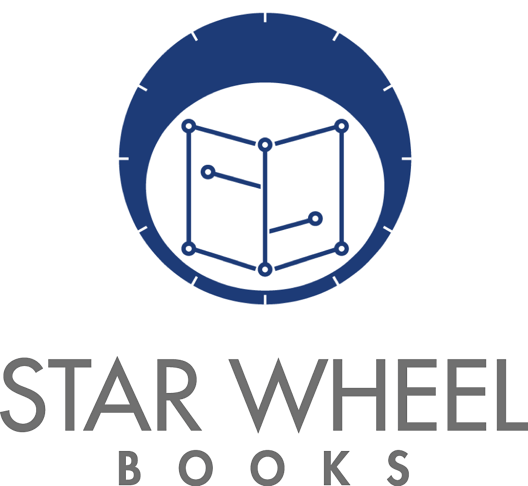 